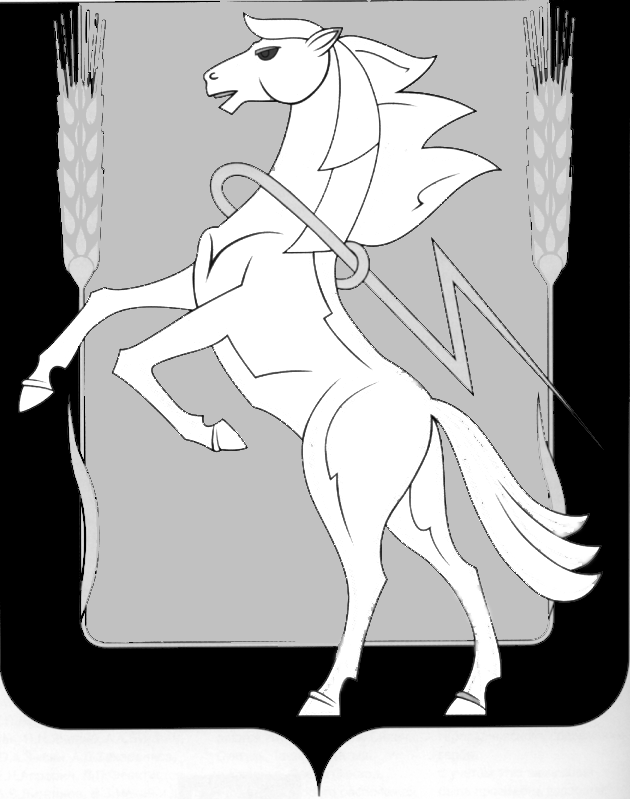 Администрация Кременкульского сельского поселенияСосновского муниципального районаЧелябинской областиПОСТАНОВЛЕНИЕот 20.07. 2016года   № 461                                                                                                                с.КременкульО внесении изменений в постановление администрации Кременкульского сельского поселения  от 02.03.2016 года № 100Во исполнение протокола заседания Комиссии по координации работы по противодействию коррупции в Челябинской области от 28.03.2016 года:    Внести следующие дополнения  в План мероприятий  Программы по противодействию коррупции на 2016-2017 годы, утвержденной Постановлением администрации Кременкульского сельского поселения  от 02.03.2016 года № 100 «Утверждение Плана противодействия коррупции в Кременкульском сельском поселении  на 2016-2017 год»:	План мероприятий противодействия коррупции в Кременкульском сельском поселении на 2016-2017 годы дополнить строкой 23  следующего содержания: 2. Постановление вступает в силу после его опубликования (обнародования) и размещения на сайте Кременкульского сельского поселения kremenkulskoe.eps74.ru 3. Контроль за исполнением настоящего Постановления возложить на заместителя главы Кременкульского сельского поселения Королёву Т.Ф.Глава сельского поселения                                                       А.В.Глинкин23 Организация и осуществление практики по недопущению укрупнения лотов при осуществлении закупок для муниципальных нужд, заключения контрактов с единственным исполнителем, в том числе введением без достаточных оснований режима чрезвычайного положения, исключение случаев принятия расходных обязательств без ассигнований и оплату невостребованной проектно-сметной документации.Отдел по контролю в сфере закупок, отдел муниципальных закупок2016-2017